Draw the nets of the following shapes. Remember to use a ruler.a) Cubeb) Triangular prismc) Square-based pyramidDraw the nets of the following shapes. Remember to use a ruler.a) Cubeb) Triangular prismc) Square-based pyramidDraw the nets of the following shapes. Remember to use a ruler.a) Cubeb) Triangular prismc) Square-based pyramidDraw the nets of the following shapes. Remember to use a ruler.a) Cubeb) Triangular prismc) Square-based pyramidDraw the nets of the following shapes. Remember to use a ruler.a) Cubeb) Triangular prismc) Square-based pyramidDraw the nets of the following shapes. Remember to use a ruler.a) Cubeb) Triangular prismc) Square-based pyramidDraw the nets of the following shapes. Remember to use a ruler.a) Cubeb) Triangular prismc) Square-based pyramidDraw the nets of the following shapes. Remember to use a ruler.a) Cubeb) Triangular prismc) Square-based pyramidDraw the nets of the following shapes. Remember to use a ruler.a) Cubeb) Triangular prismc) Square-based pyramidDraw the nets of the following shapes. Remember to use a ruler.a) Cubeb) Triangular prismc) Square-based pyramidDraw the nets of the following shapes. Remember to use a ruler.a) Cubeb) Triangular prismc) Square-based pyramidDraw the nets of the following shapes. Remember to use a ruler.a) Cubeb) Triangular prismc) Square-based pyramidDraw the nets of the following shapes. Remember to use a ruler.a) Cubeb) Triangular prismc) Square-based pyramidDraw the nets of the following shapes. Remember to use a ruler.a) Cubeb) Triangular prismc) Square-based pyramidUse the isometric paper below to draw a cube made of 8 cubes. Use multilink cubes to help if you need to.Use the isometric paper below to draw a cube made of 8 cubes. Use multilink cubes to help if you need to.Use the isometric paper below to draw a cube made of 8 cubes. Use multilink cubes to help if you need to.Use the isometric paper below to draw a cube made of 8 cubes. Use multilink cubes to help if you need to.Use the isometric paper below to draw a cube made of 8 cubes. Use multilink cubes to help if you need to.Use the isometric paper below to draw a cube made of 8 cubes. Use multilink cubes to help if you need to.Use the isometric paper below to draw a cube made of 8 cubes. Use multilink cubes to help if you need to.Use the isometric paper below to draw a cube made of 8 cubes. Use multilink cubes to help if you need to.Use the isometric paper below to draw a cube made of 8 cubes. Use multilink cubes to help if you need to.Use the isometric paper below to draw a cube made of 8 cubes. Use multilink cubes to help if you need to.Use the isometric paper below to draw a cube made of 8 cubes. Use multilink cubes to help if you need to.Use the isometric paper below to draw a cube made of 8 cubes. Use multilink cubes to help if you need to.Use the isometric paper below to draw a cube made of 8 cubes. Use multilink cubes to help if you need to.Use the isometric paper below to draw a cube made of 8 cubes. Use multilink cubes to help if you need to.Draw the plan, side elevation and from elevation of this 3D shape. Remember to use a ruler.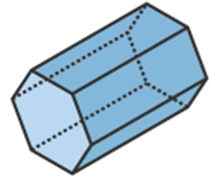 Draw the plan, side elevation and from elevation of this 3D shape. Remember to use a ruler.Draw the plan, side elevation and from elevation of this 3D shape. Remember to use a ruler.Draw the plan, side elevation and from elevation of this 3D shape. Remember to use a ruler.Draw the plan, side elevation and from elevation of this 3D shape. Remember to use a ruler.Draw the plan, side elevation and from elevation of this 3D shape. Remember to use a ruler.Draw the plan, side elevation and from elevation of this 3D shape. Remember to use a ruler.Draw the plan, side elevation and from elevation of this 3D shape. Remember to use a ruler.Draw the plan, side elevation and from elevation of this 3D shape. Remember to use a ruler.Draw the plan, side elevation and from elevation of this 3D shape. Remember to use a ruler.Draw the plan, side elevation and from elevation of this 3D shape. Remember to use a ruler.Draw the plan, side elevation and from elevation of this 3D shape. Remember to use a ruler.Draw the plan, side elevation and from elevation of this 3D shape. Remember to use a ruler.Draw the plan, side elevation and from elevation of this 3D shape. Remember to use a ruler.Jeremy is looking at a scaled plan of his new house. The scale is 1 : 80. The dimensions of the living room on the scaled plan are 4 cm by 5 cm. What is the area of the living room in the real world?Jeremy is looking at a scaled plan of his new house. The scale is 1 : 80. The dimensions of the living room on the scaled plan are 4 cm by 5 cm. What is the area of the living room in the real world?Jeremy is looking at a scaled plan of his new house. The scale is 1 : 80. The dimensions of the living room on the scaled plan are 4 cm by 5 cm. What is the area of the living room in the real world?Jeremy is looking at a scaled plan of his new house. The scale is 1 : 80. The dimensions of the living room on the scaled plan are 4 cm by 5 cm. What is the area of the living room in the real world?Jeremy is looking at a scaled plan of his new house. The scale is 1 : 80. The dimensions of the living room on the scaled plan are 4 cm by 5 cm. What is the area of the living room in the real world?Jeremy is looking at a scaled plan of his new house. The scale is 1 : 80. The dimensions of the living room on the scaled plan are 4 cm by 5 cm. What is the area of the living room in the real world?Jeremy is looking at a scaled plan of his new house. The scale is 1 : 80. The dimensions of the living room on the scaled plan are 4 cm by 5 cm. What is the area of the living room in the real world?Jeremy is looking at a scaled plan of his new house. The scale is 1 : 80. The dimensions of the living room on the scaled plan are 4 cm by 5 cm. What is the area of the living room in the real world?Jeremy is looking at a scaled plan of his new house. The scale is 1 : 80. The dimensions of the living room on the scaled plan are 4 cm by 5 cm. What is the area of the living room in the real world?Jeremy is looking at a scaled plan of his new house. The scale is 1 : 80. The dimensions of the living room on the scaled plan are 4 cm by 5 cm. What is the area of the living room in the real world?Jeremy is looking at a scaled plan of his new house. The scale is 1 : 80. The dimensions of the living room on the scaled plan are 4 cm by 5 cm. What is the area of the living room in the real world?Jeremy is looking at a scaled plan of his new house. The scale is 1 : 80. The dimensions of the living room on the scaled plan are 4 cm by 5 cm. What is the area of the living room in the real world?Jeremy is looking at a scaled plan of his new house. The scale is 1 : 80. The dimensions of the living room on the scaled plan are 4 cm by 5 cm. What is the area of the living room in the real world?Jeremy is looking at a scaled plan of his new house. The scale is 1 : 80. The dimensions of the living room on the scaled plan are 4 cm by 5 cm. What is the area of the living room in the real world?Construct accurately the triangle: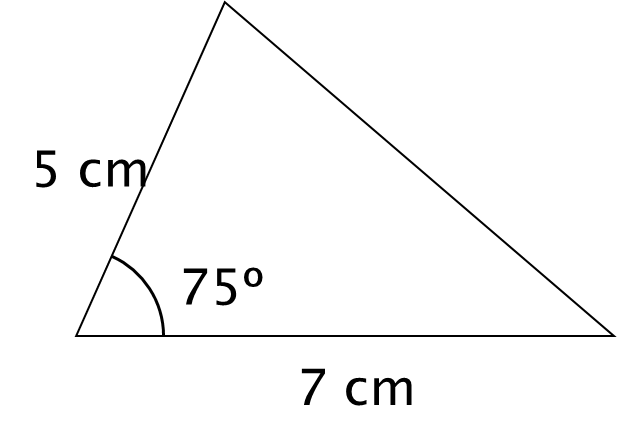 Construct accurately the triangle:Construct accurately the triangle:Construct accurately the triangle:Construct accurately the triangle:Construct accurately the triangle:Construct accurately the triangle:Construct accurately the triangle:Construct accurately the triangle:Construct accurately the triangle:Construct accurately the triangle:Construct accurately the triangle:Construct accurately the triangle:Construct accurately the triangle:Construct accurately the triangle: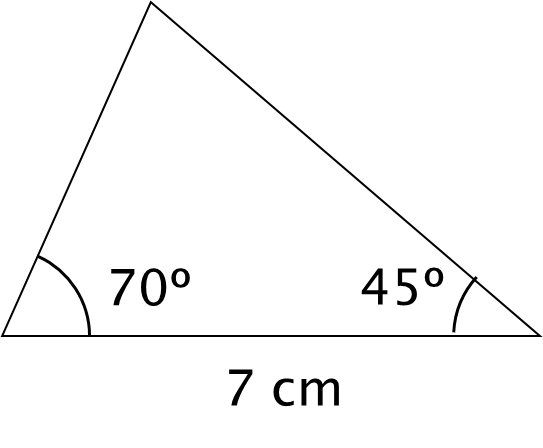 Construct accurately the triangle:Construct accurately the triangle:Construct accurately the triangle:Construct accurately the triangle:Construct accurately the triangle:Construct accurately the triangle:Construct accurately the triangle:Construct accurately the triangle:Construct accurately the triangle:Construct accurately the triangle:Construct accurately the triangle:Construct accurately the triangle:Construct accurately the triangle:Construct an accurate drawing of an equilateral triangle with sides 6 cmConstruct an accurate drawing of an equilateral triangle with sides 6 cmConstruct an accurate drawing of an equilateral triangle with sides 6 cmConstruct an accurate drawing of an equilateral triangle with sides 6 cmConstruct an accurate drawing of an equilateral triangle with sides 6 cmConstruct an accurate drawing of an equilateral triangle with sides 6 cmConstruct an accurate drawing of an equilateral triangle with sides 6 cmConstruct an accurate drawing of an equilateral triangle with sides 6 cmConstruct an accurate drawing of an equilateral triangle with sides 6 cmConstruct an accurate drawing of an equilateral triangle with sides 6 cmConstruct an accurate drawing of an equilateral triangle with sides 6 cmConstruct an accurate drawing of an equilateral triangle with sides 6 cmConstruct an accurate drawing of an equilateral triangle with sides 6 cmConstruct an accurate drawing of an equilateral triangle with sides 6 cmMeasure the bearing of the harbour from the lighthouseMeasure the bearing of the harbour from the lighthouseMeasure the bearing of the harbour from the lighthouseMeasure the bearing of the harbour from the lighthouseMeasure the bearing of the harbour from the lighthouseMeasure the bearing of the harbour from the lighthouseMeasure the bearing of the harbour from the lighthouseMeasure the bearing of the harbour from the lighthouseMeasure the bearing of the harbour from the lighthouseMeasure the bearing of the harbour from the lighthouseMeasure the bearing of the harbour from the lighthouseMeasure the bearing of the harbour from the lighthouseMeasure the bearing of the harbour from the lighthouseMeasure the bearing of the harbour from the lighthouseA boat is on a bearing of 300° from the lighthouse and 040° from the harbour.On the diagram, mark with a cross (×) the position of the boat.A boat is on a bearing of 300° from the lighthouse and 040° from the harbour.On the diagram, mark with a cross (×) the position of the boat.A boat is on a bearing of 300° from the lighthouse and 040° from the harbour.On the diagram, mark with a cross (×) the position of the boat.A boat is on a bearing of 300° from the lighthouse and 040° from the harbour.On the diagram, mark with a cross (×) the position of the boat.A boat is on a bearing of 300° from the lighthouse and 040° from the harbour.On the diagram, mark with a cross (×) the position of the boat.A boat is on a bearing of 300° from the lighthouse and 040° from the harbour.On the diagram, mark with a cross (×) the position of the boat.A boat is on a bearing of 300° from the lighthouse and 040° from the harbour.On the diagram, mark with a cross (×) the position of the boat.A boat is on a bearing of 300° from the lighthouse and 040° from the harbour.On the diagram, mark with a cross (×) the position of the boat.A boat is on a bearing of 300° from the lighthouse and 040° from the harbour.On the diagram, mark with a cross (×) the position of the boat.A boat is on a bearing of 300° from the lighthouse and 040° from the harbour.On the diagram, mark with a cross (×) the position of the boat.A boat is on a bearing of 300° from the lighthouse and 040° from the harbour.On the diagram, mark with a cross (×) the position of the boat.A boat is on a bearing of 300° from the lighthouse and 040° from the harbour.On the diagram, mark with a cross (×) the position of the boat.A boat is on a bearing of 300° from the lighthouse and 040° from the harbour.On the diagram, mark with a cross (×) the position of the boat.A boat is on a bearing of 300° from the lighthouse and 040° from the harbour.On the diagram, mark with a cross (×) the position of the boat.Bisect the angle.Bisect the angle.Bisect the angle.Bisect the angle.Bisect the angle.Bisect the angle.Bisect the angle.Bisect the angle.Bisect the angle.Bisect the angle.Bisect the angle.Bisect the angle.Bisect the angle.Bisect the angle.Construct a perpendicular bisector of the line below.Construct a perpendicular bisector of the line below.Construct a perpendicular bisector of the line below.Construct a perpendicular bisector of the line below.Construct a perpendicular bisector of the line below.Construct a perpendicular bisector of the line below.Construct a perpendicular bisector of the line below.Construct a perpendicular bisector of the line below.Construct a perpendicular bisector of the line below.Construct a perpendicular bisector of the line below.Construct a perpendicular bisector of the line below.Construct a perpendicular bisector of the line below.Construct a perpendicular bisector of the line below.Construct a perpendicular bisector of the line below.